Timelines Study GuideTEST DATE: October 10thName:_________________________________________________________________  Period:_____________________Vocabulary_____________________________________ - arrange events in the order they happened in time- earliest events first and most recent events last._____________________________________ - shows one set of events on a single timeline._____________________________________ - shows multiple sets of events on one single timeline.Three major parts of a timelineWrite out what each abbreviation stands for then correctly place them on the timeline below.A.D. ___________________________B.C.E ___________________________C.E. ___________________________B.C: __________________________Plot the following 6 dates on the timeline below and add a title.  Be sure to space the events correctly1705 B.C. Scissors were invented in Egypt2004 Facebook started1900 A.D. the first Hershey bar was introduced1965 C.E. Subway was introduced1550 B.C.E. The trumpet was invented450 B.C. Martians created the vaporizing gun				Title: INVENTIONS TIMELINEComplete questions 1-10 below.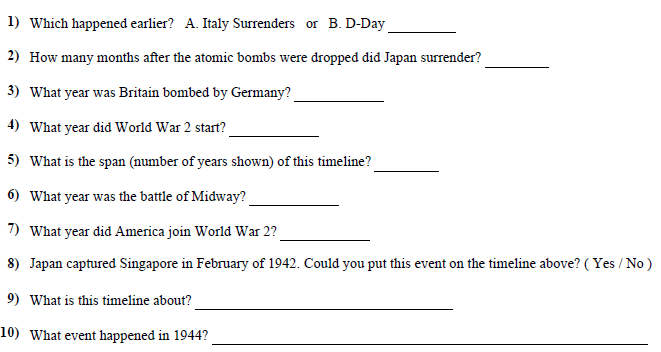 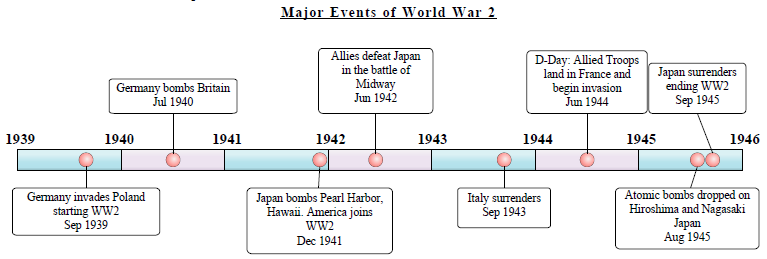 